Interstate 35 Community School District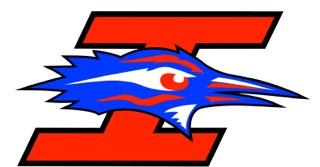 Superintendency Entry Plan - Interstate 35 Steve KasterCore Values        Family                                                                Loyalty 			             Integrity 	    Student Centered 			              Relationships			             Communication    Honesty					 Consistent 				Passionate     Community Focused				 Solution Driven			Systems DrivenI35 CSD Mission StatementINTERSTATE 35 COMMUNITY SCHOOL DISTRICT EXISTS TO DEVELOP LIFE-LONG LEARNERS AND RESPONSIBLE, PRODUCTIVE, SUCCESSFUL, CITIZENS IN AN EVER-CHANGING SOCIETY.Identified Areas of GrowthCohesive Management - Build a team with clear goals and objectives Facilities - Engage with all stakeholders to complete the current facilities initiative and begin building a comprehensive 5 year buildings plan moving forwardEffective Communication/ Positive Branding - Our school district is doing amazing things and our community needs to know it and be proudAlign Curriculum and InstructionPhase I - Transition (March 1 - June 30)Phase I - Transition (March 1 - June 30)Phase I - Transition (March 1 - June 30)Phase I - Transition (March 1 - June 30)ActionTimelineContactsResourcesDevelop a transition team to begin structuring leadership teams and carry out the Entry PlanLaunch Transition Team with a focus on four key areas of study: (1) Leadership and Organizational Structure (2) Operational Effectiveness, Efficiency, and Finance (3) Teaching & Learning (4) Family and Community Engagement March 2018Elem PrincipalDirectorsOffice staffI-TeamScheduled bi-weekly meeting time in April and MayScheduled weekly meeting time in JuneBegin meeting with School Board Members March - June 2018School Board MemberScheduled meeting timesBegin meeting with teachers and staff members in all attendance centersMarch - May 2018Building TeamsScheduled meeting timeComplete the hiring High School Principal March - May 2018Building Leadership TeamSchool BoardSee hiring process for detailsSchedule weekly meetings with Dr. Fiene March - June 2018Kevin FieneWeekly scheduled meeting timeMeet review and revise TLCMarch 2018Committee MembersTLC PlanReview budgets and financeMarch - June 2018Ted BauerFY18 budgetBuilding ProjectsFacilities InitiativeLine item budgetsTour and assess buildings and groundsMarch - June 2018Rick GraySummer Projects ListEvaluate 5 year facility planHold stakeholder meetings to gain input on setting a strategic plan moving forwardMarch - June 2018Seek and schedule meetings with a wide variety of stakeholders. Groups wanting to request a meeting or presentation - contact me at skaster@roadrunnerpride.orgCommunicate and Evaluate Transition Plan for 2018 School YearMarch - June 2018Various StakeholdersSee Plan Review policies, handbooks, partnerships, and agreementsJune 2018AdministratorsStaff HandbookStudent HandbooksSpecial Education PlanELP Plan28E’sTLC PlanAssociation('s) Contract Review*Not an inclusive listStudy the vision, mission and current status of the elementary and secondary buildingsJune 2018Building Administration and LeadershipIowa Assessments Fast AssessmentsClarity SurveyBehavior Data Meet with Transportation and Food Service DirectorsMarch - June 2018Printed for Start of School August 2018Angie StrohBobbie FinleyAssist in building district calendarMarch 2018CommitteePrevious years calendarContinue to be accessible and visible in the district and communityStandard Operating ProcedureSchool Events and Activities I-35Schedule of community eventsPhase II - Entry (July 1 - October 7 :100 Days) Phase II - Entry (July 1 - October 7 :100 Days) Phase II - Entry (July 1 - October 7 :100 Days) Phase II - Entry (July 1 - October 7 :100 Days) ActionTimelineContactsResourcesEvaluate district data to write purposeful and meaningful goals for the next 2-3 years *Goals approved by SIAC and Interstate 35 School BoardJuly - September 2018Admin TeamIowa AssessmentsBehavior DataFast ScoresDevelop communication plan that targets enrollment, family engagement, positive public education support, and school pride*Coordinate social media channels, school website, newspaper, update branding material, and offer professional development on family engagementJuly - August 24, 2018Leadership TeamTraditional & Social media access and toolsDesign and lead orientation of new teachers and administrationJuly - August 24, 2018New AdministratorNew TeachersApproved district goalsJob descriptionsEngage with all stakeholders to complete the current facilities initiative and begin building a comprehensive five year building plan July - October 2018School BoardAdministratorsBuilding and Grounds CommitteePlanning DocumentsFacility Assessment ResultsContinue to develop relationships with legislators  July 2018-OngoingStan GustafsonScott OurthJoel FryeJulian GarrettAmy Sinclair Contact information for legislatorsDesign, build, and deliver professional development to administrators, directors, and coaches based on district goalsAugust 2018-OngoingBuilding AdministratorsApproved district goalsTLC PlanDevelop a management team to coordinate efforts with building updates, timelines, and enrollment managementAugust 2018-Ongoing Building AdministratorsTed BauerBuilding Leadership TeamPossible Agendas and Action Items*Buildings Updates*Update handbooks*Recommend new policies Provide instructional leadership through professional development in coordination with Curriculum Design Instructor and review our PLC systemSeptember 2018Admin TeamProfessional Development CalendarPLC planning documentsProvide the school board an opportunity to grow and learn. IASB OpportunitiesSeptember - October 2018School BoardIASB Based on professional needs of Board MembersPhase III - Launch (October 8 - End of the School Year )Phase III - Launch (October 8 - End of the School Year )Phase III - Launch (October 8 - End of the School Year )Phase III - Launch (October 8 - End of the School Year )ActionTimelineContactsResourcesReport findings and reflections I have learned in my first 5 months in an annual Interstate 35 Schools State of Education Report as well as achievement data, enrollments, and progress toward goals. November 2018School BoardTeachersCommunity MembersScheduled meeting timeDevelop and launch a District Wide Strategic Action Plan to achieve our stated goals and objectives.January 2019School BoardLeadership TeamScheduled meeting timeUpdate and Review TLC GrantJanuary 2019Instructional CoachesBuilding AdministrationApproved district goalsTLC plan